CALCIO A CINQUESOMMARIOSOMMARIO	1COMUNICAZIONI DELLA F.I.G.C.	1COMUNICAZIONI DELLA L.N.D.	1COMUNICAZIONI DELLA DIVISIONE CALCIO A CINQUE	1COMUNICAZIONI DEL COMITATO REGIONALE MARCHE	1COMUNICAZIONI DELLA F.I.G.C.COMUNICAZIONI DELLA L.N.D.COMUNICAZIONI DELLA DIVISIONE CALCIO A CINQUECOMUNICAZIONI DEL COMITATO REGIONALE MARCHEPer tutte le comunicazioni con la Segreteria del Calcio a Cinque - richieste di variazione gara comprese - è attiva la casella e-mail c5marche@lnd.it; si raccomandano le Società di utilizzare la casella e-mail comunicata all'atto dell'iscrizione per ogni tipo di comunicazione verso il Comitato Regionale Marche. MODALITA’ DI RECUPERO GARE RINVIATE CAUSA COVID-19Le gare dei Campionati Regionali di Calcio a Cinque rinviate causa Covid-19, saranno programmate in data infrasettimanale trascorse due giornate regolarmente disputate (compreso eventuale turno di riposo) da parte della società richiedente il rinvio.NOTIZIE SU ATTIVITA’ AGONISTICACALCIO A CINQUE SERIE C1VARIAZIONI AL PROGRAMMA GAREGIRONE ACALCIO A CINQUE SERIE C2RINVII GARE CAUSA COVID-19Preso atto della richiesta di rinvio trasmessa dalla società BORGOROSSO TOLENTINO per casi di positività ed espletate le verifiche di rito, la seguente gara è rinviata a data da destinarsi: GIRONE BUNDER 17 C5 REGIONALI MASCHILIGIRONE “SILVER – B”Preso atto della nota della FIGC Affari Generali e Compliance  prot. 9906/SS con la quale, a seguito del ritiro della prima squadra del PORTO SAN GIORGIO C5, non viene concessa alla stessa società la possibilità di proseguire alcuna attività;si disponel’estromissione della Società PORTO SAN GIORGIO C5 dal Campionato Regionale Calcio a Cinque Girone “Silver – B”;a norma dell'art. 53, comma 3, della N.O.I.F. tutte le gare disputate dalla Società PORTO SAN GIORGIO nel corso del Campionato Regionale Calcio a Cinque Girone “Silver – B” non hanno valore per la classifica. UNDER 15 C5 REGIONALI MASCHILIVARIAZIONI AL PROGRAMMA GAREGIRONE SBPubblicato in Ancona ed affisso all’albo del C.R. M. il 18/02/2022.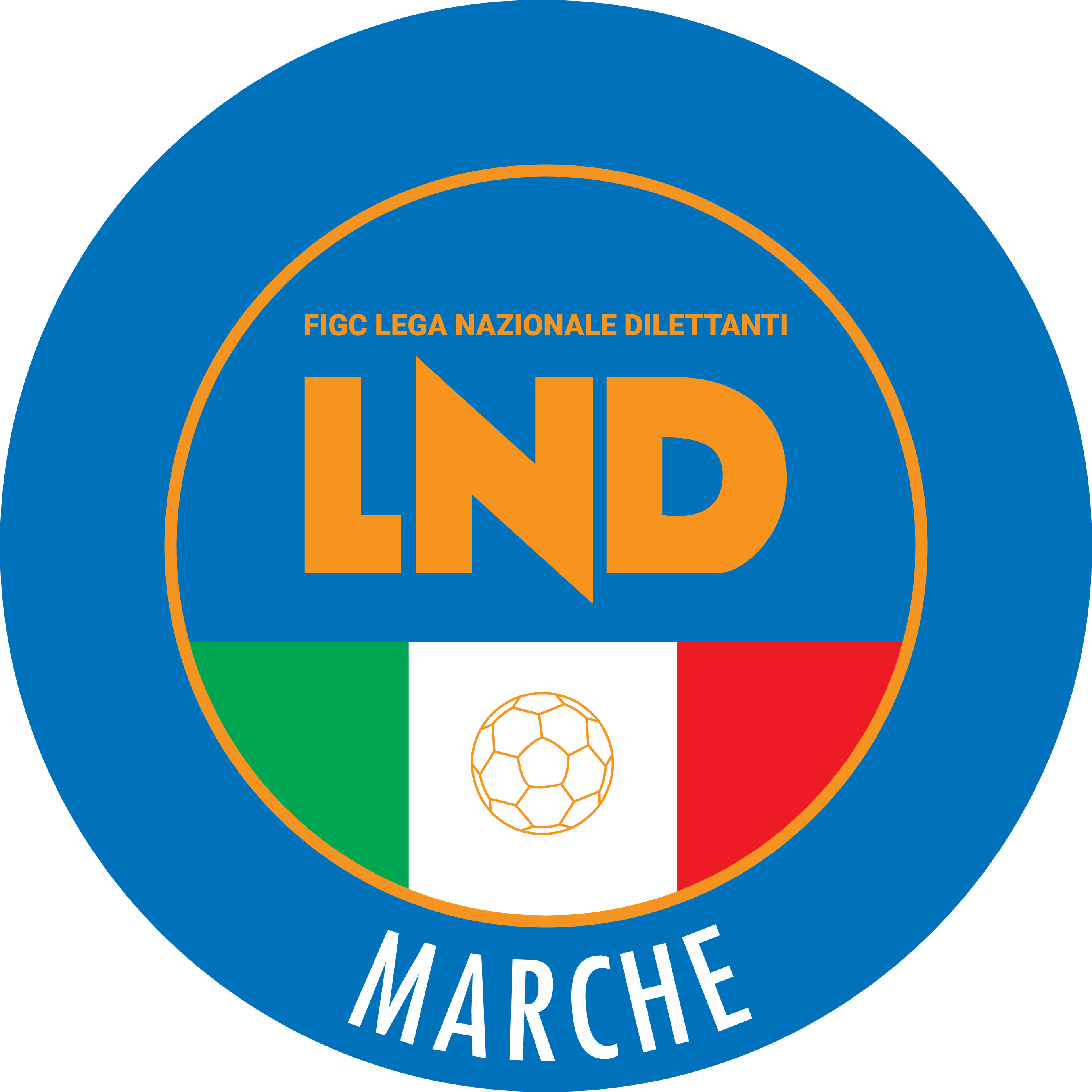 Federazione Italiana Giuoco CalcioLega Nazionale DilettantiCOMITATO REGIONALE MARCHEVia Schiavoni, snc - 60131 ANCONACENTRALINO: 071 285601 - FAX: 071 28560403sito internet: marche.lnd.ite-mail: c5marche@lnd.itpec: c5marche@pec.figcmarche.itTelegram: https://t.me/lndmarchec5Stagione Sportiva 2021/2022Comunicato Ufficiale N° 64 del 18/02/2022Stagione Sportiva 2021/2022Comunicato Ufficiale N° 64 del 18/02/2022Data GaraN° Gior.Squadra 1Squadra 2Data Orig.Ora Var.Ora Orig.Impianto28/02/20222 RAUDAX 1970 S.ANGELOCASTELBELLINO CALCIO A 525/02/202222:00Data GaraN° Gior.Squadra 1Squadra 2Data Orig.Ora Var.Ora Orig.ImpiantoRINVIATA7 RREAL FABRIANOBORGOROSSO TOLENTINO18/02/202221:30Data GaraN° Gior.Squadra 1Squadra 2Data Orig.Ora Var.Ora Orig.Impianto27/02/20224 ADAMIANI E GATTI ASCOLIBORGO ROSSELLI A.S.D. *FCL*18:0016:0022/03/20222 RDAMIANI E GATTI ASCOLISANGIUSTESE M.G.20/03/202218:4516:00Il Responsabile Regionale Calcio a Cinque(Marco Capretti)Il Presidente(Ivo Panichi)